Publicado en   el 18/06/2015 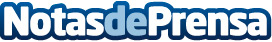 Ardiles: “Fomentar y desarrollar la I+D+i aplicada al sector del agua aumentará la competitividad e internacionalización de las empresas españolas y la sostenibilidad de nuestros recursos”Datos de contacto:Nota de prensa publicada en: https://www.notasdeprensa.es/ardiles-fomentar-y-desarrollar-la-i-d-i Categorias: Industria Alimentaria http://www.notasdeprensa.es